Presseinformation»Der Alchemist von Venedig« von Anton DellingerMeßkirch, Juli 2023Die venezianische Sternwarte
Der erste historische Roman von Anton DellingerVenedig 1689Leibnitz und Newton sollen eine Sternwarte bauen, welche die des Papstes übertrumpftDer gierige Stadtkämmerer will mit Newtons Hilfe die klammen Kassen füllen Ein unheilvoller Konflikt mit dem VatikanZum BuchAnno 1689 rettet Baumeister Fabrizio Mansani seinen aufgrund falscher Anklage zum Tode verurteilten Bruder und will Venedig verlassen. Aber die Tat blieb nicht unbeobachtet. So kann Ducatini, wegen leerer Kassen verzweifelter Kämmerer Venedigs, Mansani dazu zwingen, ihm bei einem Täuschungsmanöver zu helfen. Er soll – unterstützt von Newton und Leibniz – eine Sternwarte mit modernstem Teleskop bauen, welche die des Papstes übertrumpft. Doch Newton – gerüchtehalber erfolgreicher Alchemist – soll vor allem Gold für Venedig herstellen. Ducatini will ihn bei Weigerung als Hexer nach Rom ausliefern. Newton macht sich gezwungenermaßen an die Arbeit, und Ducatini gibt auf das Gold eine geheime Anleihe heraus. Doch die Schöpfung von Gold droht Newton zu misslingen. Der Kämmerer sieht seine Anleihe platzen und hat eine verhängnisvolle Idee.Der AutorAnton Dellinger, Jahrgang 1948, hat an der TU München Informatik studiert. Nach 20 Jahren bei der Bundeswehr wechselte er in die Wirtschaft und war dort bis 2008 als IT-Manager tätig. Im Ruhestand studierte er Geschichte und begann danach zu schreiben. Nach drei Thrillern und einem Kurzgeschichtenbändchen ist „Der Alchemist von Venedig“ sein erster historischer Roman. Dellinger hat vier Kinder und lebt mit seiner Lebensgefährtin in Vallendar bei Koblenz.Der Alchemist von VenedigAnton Dellinger288 SeitenEUR 14,00 [D] / EUR 14,40 [A]ISBN 978-3-8392-0464-1Erscheinungstermin: 12. Juli 2023Kontaktadresse: Gmeiner-Verlag GmbH Laura OberndorffIm Ehnried 588605 MeßkirchTelefon: 07575/2095-154Fax: 07575/2095-29laura.oberndorff@gmeiner-verlag.dewww.gmeiner-verlag.deCover und Porträtbild zum Download (Verlinkung hinterlegt)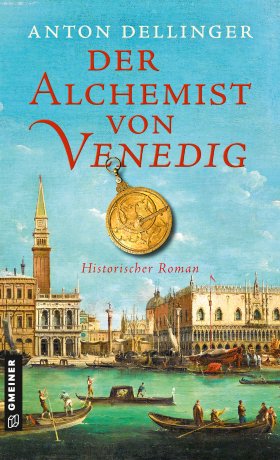 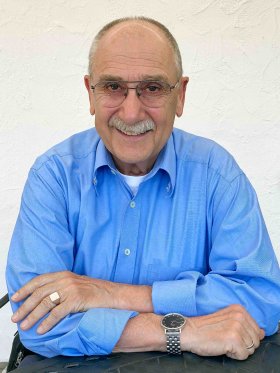 				   Bildrechte © privatAnforderung von Rezensionsexemplaren:Anton Dellinger »Der Alchemist von Venedig«, ISBN 978-3-8392-0464-1Absender:RedaktionAnsprechpartnerStraßeLand-PLZ OrtTelefon / TelefaxE-Mail